Årsmöte Staffanstorps hundklubb 9/3 2023     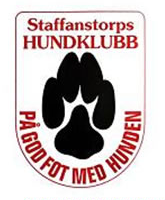 §1.     Mötets öppnande§2.     Val av mötesordförande§3.     Val av mötessekreterare§4.     Val av 2 personer att justera protokollet§5.     Godkännande av dagordningen§6.     Fastställande av röstlängd§7.     Årsmötets behöriga utlysande§8.     Verksamhetsberättelse 2022§9.    Verksamhetsplan 2023§10.   Ekonomisk berättelse, kassören rapporterar§11.   Revisionsberättelse§12.   Frågan om ansvarsfrihet§13.   Fastställande av medlemsavgift och övriga avgifter (webbmaster & styrelseersättning)§14.   Behandling av inkommande motioner och styrelsens förslag§15.   Val av ordförande§16.   Val av övriga ledamöter§17.   Val av suppleanter§18.   Val av revisor§19.   Val av valberedning§20.   Tävlingsbarometrarna 2022§21.   Övriga frågor§22.   Årsmötets avslutande